PISANJE REČENICA	Učenici: L.J., D.M, A.B.,K.H.,I.F.NAPIŠITE NASLOV U BILJEŽNICU: DOPUNJAVANJE REČENICA. Pročitati rečenice, prepisati u bilježnicu i dopuniti s riječi koja nedostaje.BARI, JAJA,  REP, DUDU, PILE, DUGA 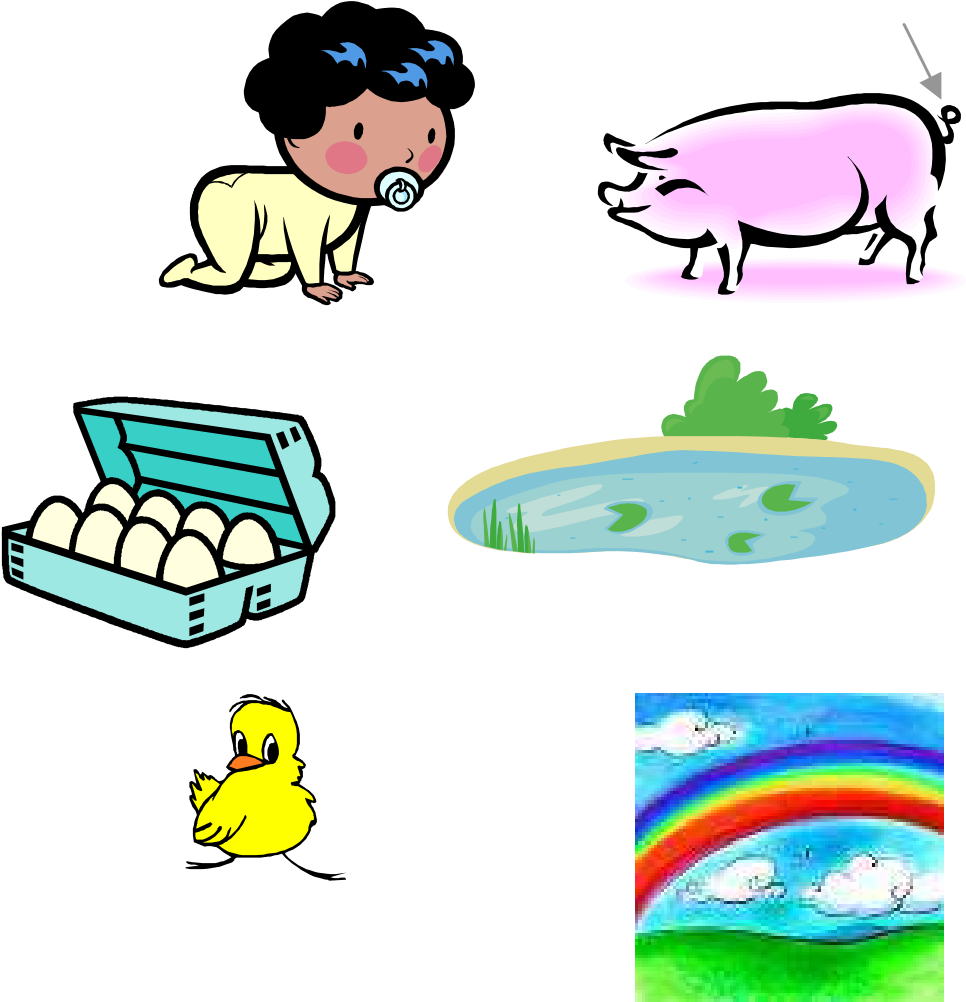 BEBA IMA _______________. ŽABA JE U  ______________. GICA IMA  _______________ . OVO JE ŽUTO ___________ . NA NEBU JE _____________ . KOKA NESE  _____________ . ČITANJE SLOGOVAUčenici: M.G.Zadatak je pročitati ove slogove 2 puta.